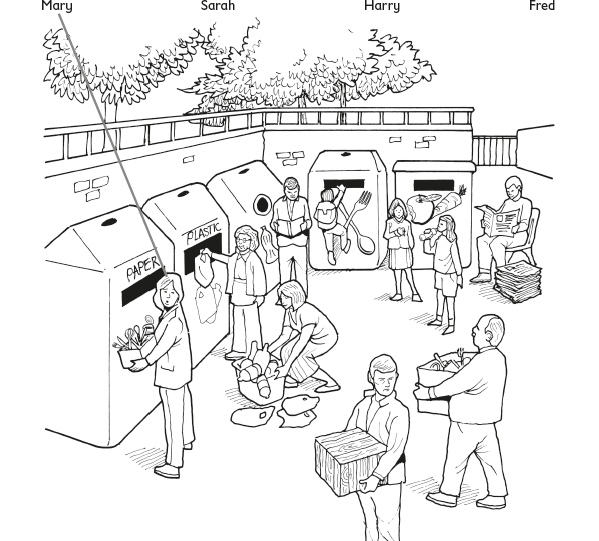              LUCY                                                 JYM                                                     ALEX 